Programme 2022Confrérie de la Chaîne des RôtisseursBailliage du Grand-Duché de LuxembourgNous sommes très heureux de voir la diminution des difficultés inhérentes à la pandémie du Coronavirus, ce qui nous permet malgré la crise sanitaire de reprendre nos activités. Il est évident que nous devons respecter les contraintes légales tel qu’éventuellement le CovidCheck.  1/04 Assemblée Générale, suivie d’un dîner amicalRestaurant Le Jardin Gourmand à Hesperange  15/05 Déjeuner autour de l’AspergeRestaurant-Auberge Weidendall à Kopstal  10/07 Déjeuner Solstice d’été, Hostellerie du Grünewald à Luxembourg-Dommeldange  09/10 Randonnée à Grevenmacher et Déjeuner amical au Restaurant Le Mandarin à Machtum27/11 Déjeuner de Fin d’Année, Ristorante Roma à Luxembourg-Ville         Confrérie de la Chaîne des Rôtisseurs a.s.b.l.         14, op der Heed         L-1747 Luxembourg-Cents         https://luxembourg.chainedesrotisseurs.com 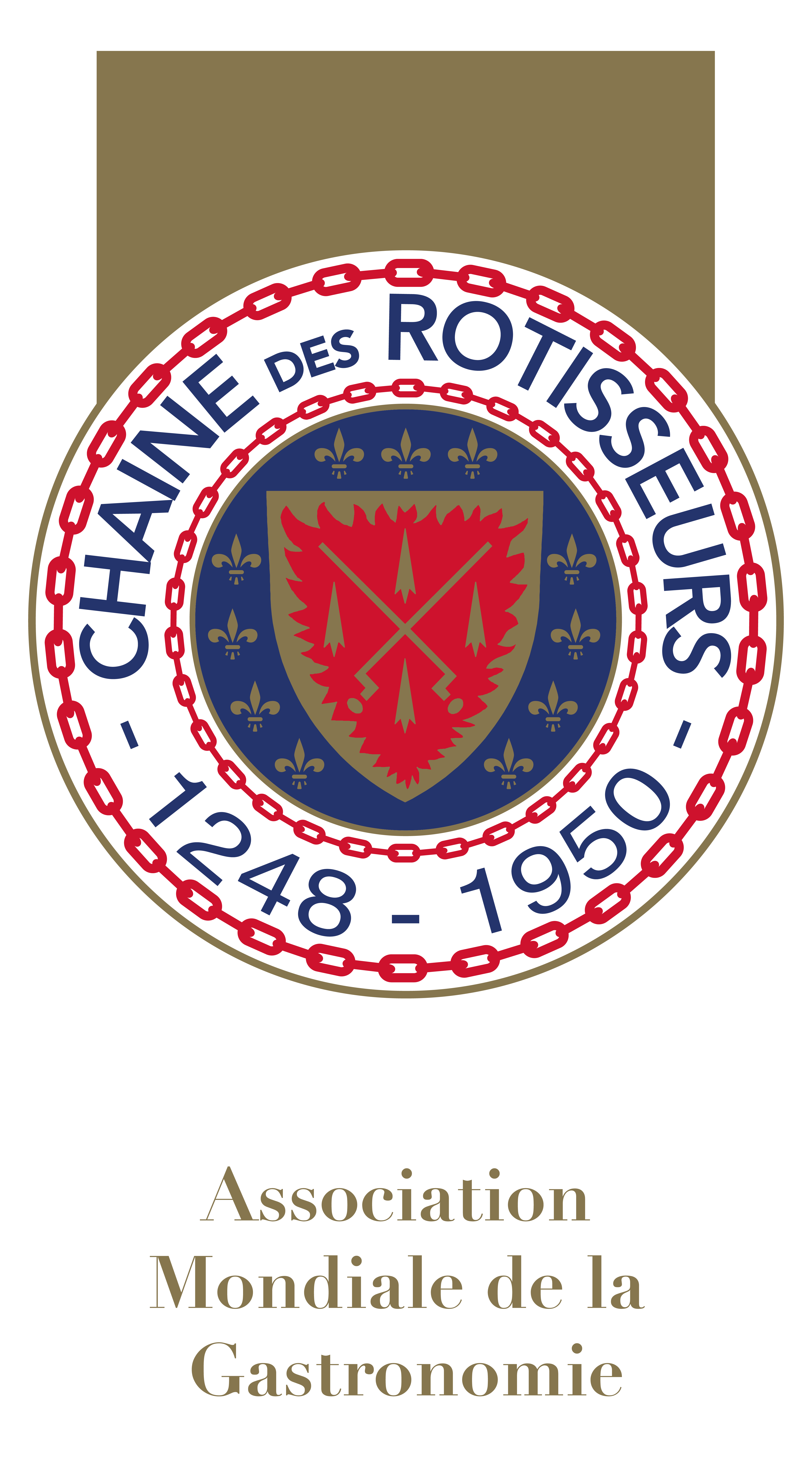 La Confrérie de la Chaîne des Rôtisseurs a.s.b.l.Bailliage du Grand-Duché de Luxembourga le grand plaisir de vous inviter à sonDéjeuner à thème avec randonnée automnalechez nos confrères Xiao Jiang, Maître-Restaurateur etClaude Bache, Chargé de missionsRestaurant Le MandarinL - 6841 MACHTUM / 35, route du VinTél. 26 72 92 05     mandarin@pt.lu     www.mandarin.lu Dimanche, le 9 octobre 2022 à 12.00 hrs Tenue de ville & Ruban Sautoir de rigueur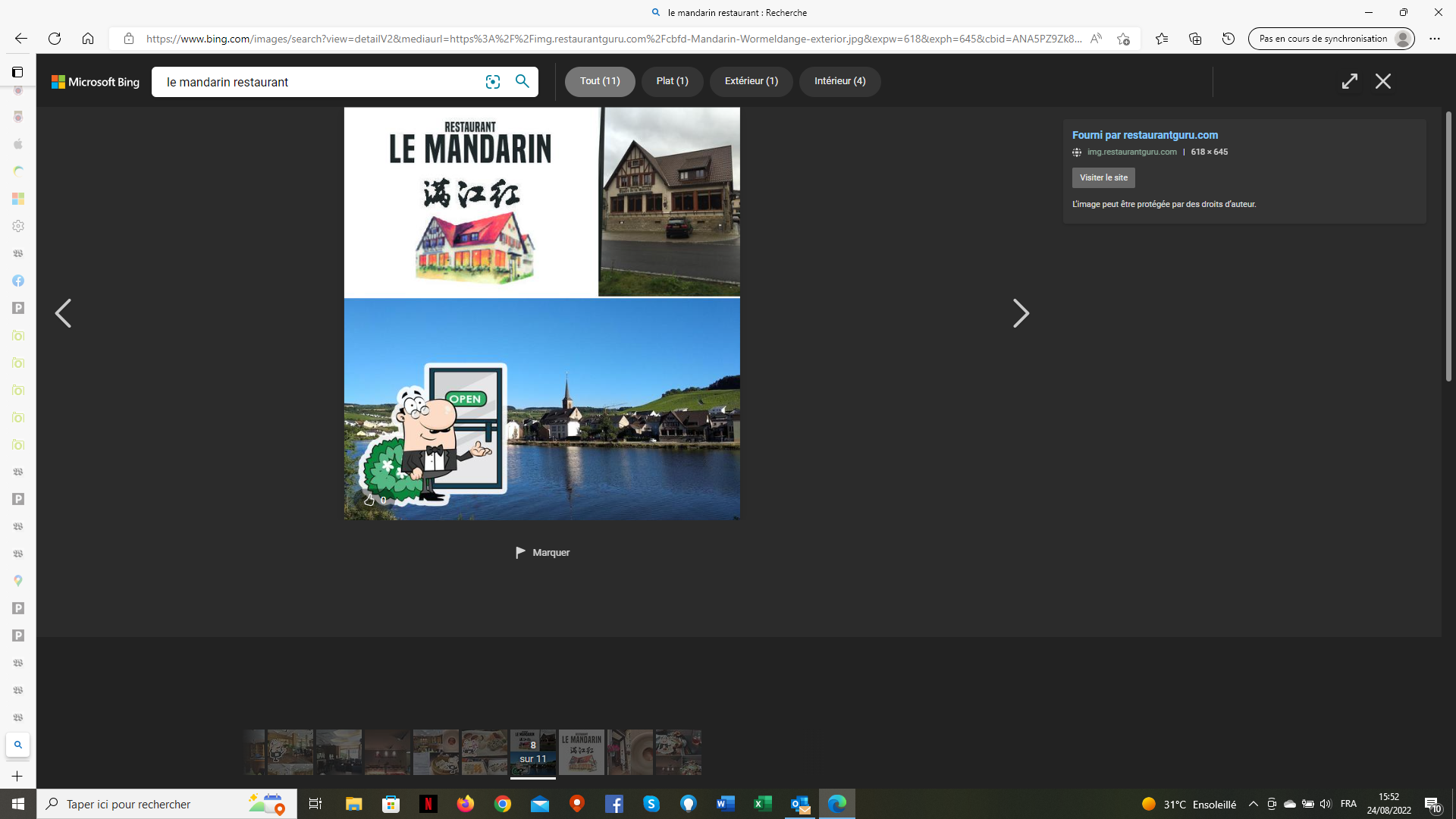 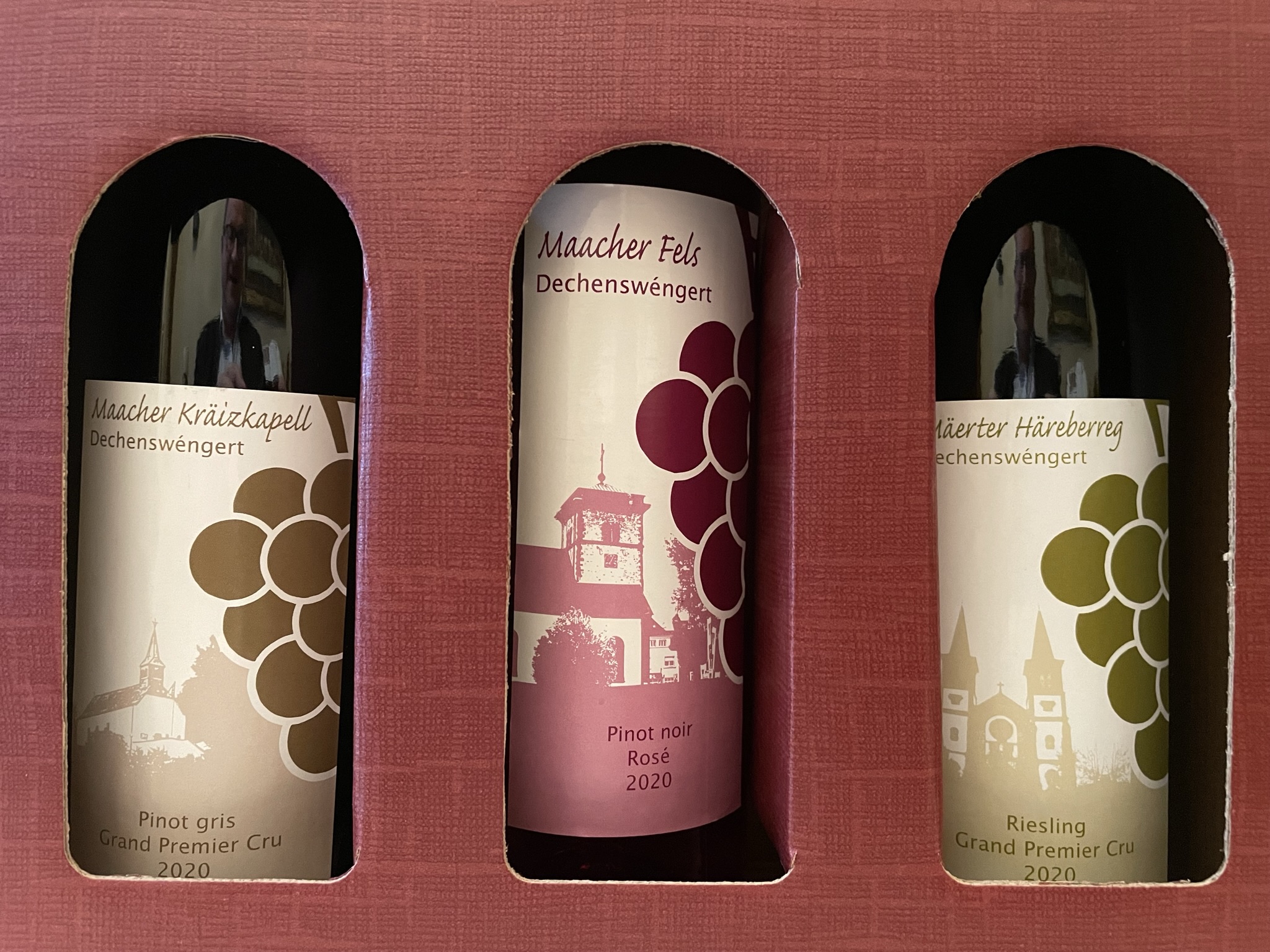 L’Apéritif sera servi vers 12.00 hrs au Restaurant Le Mandarinet le Déjeuner vers 12.30 hrs à Machtum.Randonnée à travers l’ancienne forteresse de Grevenmacher suivie d’une dégustation de vin au Dechenshaus : rendez-vous vers 16.00h à la Place du Marché près de l’église.Les Vins :Les vins servis pendant le déjeuner sortent des caves de nos membres.(Vins et autres boissons pendant le repas -> paiement individuel sur place)          Francis Sandt                              Claude Linster    Bailli-Délégué, Argentier            Conseiller gastronomiqueMembre du Conseil Magistral                  Claude Bache        sandt@pt.lu                                Chargé de missionsDéjeunerMises en bouche apéritives***Potage piquant ou Potage au crabe maïs***Hors d’œuvres variés***       Plat au choix :Magret de canard grillé au curry rougeCoquilles St. Jacques aux Scampis aux légumesFilet d’agneau aux coriandres (Thaï)***Parfait au Grand Marnier (maison)***Café ou Thé90€ - apéritif, eaux, digestifs et cafés comprisPaiement pour le 3 octobre 2022 au plus tard au CCPLULL  IBAN LU20 1111 0281 5727 0000de la Chaîne des Rôtisseurs vaut inscription.